CelPopularyzacja piłki siatkowej wśród dzieci i młodzieży.Wyłowienie i skierowanie najzdolniejszych zawodniczek na treningi w klubie.OrganizatorUczniowski Klub Sportowy Jedynka TarnówTerminTurnieje odbywać się będą raz w miesiącu we w godzinach 16.00 - 18.30.Daty turniejów:21.09.2021 ; 19.10.2021 ; 16.11.2021 ; 21.12.2021. Organizator zastrzega sobie prawo do ewentualnych zmian terminów z przyczyn niezależnych od niego.Miejsce rozgrywekHala  I Liceum Ogólnokształcącego w Tarnowie, ul. Piłsudskiego 4 UczestnictwoW zawodach mogą uczestniczyć zespoły żeńskie reprezentujące poszczególne Szkoły Podstawowe lub Organizacje Sportowe. Szkoła (klub) ma prawo zgłosić więcej niż jeden zespół do udziału w zawodach. Uczestniczkami mogą być uczennice Szkół Podstawowych z roczników 2007 - 2009.ZgłoszeniaZgłoszenia drużyn do dnia 19.09.2021. Zgłoszenia można dokonać drogą mailową na adres: uksjedynkatarnow@interia.pl lub telefonicznie pod numerami: +48 606-722-516 / +48 605-556-659 . System rozgrywekTurnieje zostaną przeprowadzone systemem „każdy z każdym” na czas. Długość meczu uzależniona będzie od ilości drużyn biorących udział w turnieju. W przypadku dużej liczy zgłoszonych drużyn możliwa zmiana systemu i podział na grupy.Punktacja meczowa:zwycięstwo - 2 pkt.remis - 1 pkt.porażka - 0 pkt.walkower - 0 pkt.O kolejności w danym turnieju decydują kolejno:	1.  większa liczba zdobytych punktów,	2. jeżeli dwie lub więcej drużyn uzyska tę samą liczbę punktów:		a) większa liczba zdobytych punktów w meczach pomiędzy 				zainteresowanymi,		b)  lepszy stosunek małych punktów - zdobytych do straconych w meczach 		pomiędzy zainteresowanymi,		c)  lepszy stosunek małych punktów - zdobytych do straconych we wszystkich 		meczach.Po każdym turnieju drużyny otrzymują „punkty  turniejowe” do łącznej klasyfikacji Mini Ligi. System punktacji jest następujący:1 miejsce - 20 pkt. 2 miejsce - 18 pkt.3 miejsce - 16 pkt.4 miejsce - 15 pkt.5 miejsce - 14 pkt.6 miejsce - 13 pkt.Każde kolejne miejsce 1 pkt. mniej. Drużyna, która nie weźmie udziału w danym turnieju otrzymuje 0 punktów do klasyfikacji.Po rozegraniu ostatniego turnieju stworzona zostanie końcowa klasyfikacja, która wyłoni zwycięzcę Tarnowskiej Siatkarskiej Mini Ligi. O końcowych pozycjach decydują kolejno:	1. większa liczba zdobytych „punktów turniejowych”,	2. jeżeli dwie lub więcej drużyn uzyska tę samą liczbę punktów turniejowych:		a) większa liczba zdobytych małych punktów meczowych we wszystkich 		turniejach,		b) lepszy stosunek małych punktów - zdobytych do straconych we wszystkich 		meczach podczas wszystkich turniejów.	Wyniki poszczególnych turniejów oraz bieżąca klasyfikacja drużyn będzie publikowana na stronie internetowej klubu: www.uksjedynkatarnow.pl .NagrodyPo ostatnim turnieju odbędzie się oficjalne ogłoszenie wyników Tarnowskiej Siatkarskiej Mini Ligi. Dla wszystkich drużyn biorących udział w rywalizacji pamiątkowe dyplomy za udział oraz osiągnięte miejsca, a także drobne nagrody rzeczowe.Podstawowe przepisy gryBoisko o wymiarach 14x7 m.Siatka na wysokości 2,15 m.Drużyna składa się z czterech zawodniczek na boisku i jednej rezerwowej.Obowiązuje rotacyjna kolejność zagrywki.Zawodnik zagrywający jest zawodnikiem linii obrony. Zawodnik linii obrony nie może przebijać na stronę przeciwnika piłki znajdującej się całym obwodem powyżej górnej krawędzi siatki.W momencie uderzenia piłki przez zagrywającego, każdy zespół musi znajdować się na własnej stronie boiska, ustawiony zgodnie z kolejnością rotacji.Postanowienia końcoweKażdy zespół powinien posiadać jednolity strój sportowy oraz imienną listę zawodniczek.Organizator nie bierze odpowiedzialności za rzeczy pozostawione w szatni lub na hali.Organizator zastrzega sobie prawo do zmian oraz ostatecznej interpretacji regulaminu.W sprawach spornych oraz nie ujętych w niniejszym regulaminie rozstrzyga organizator.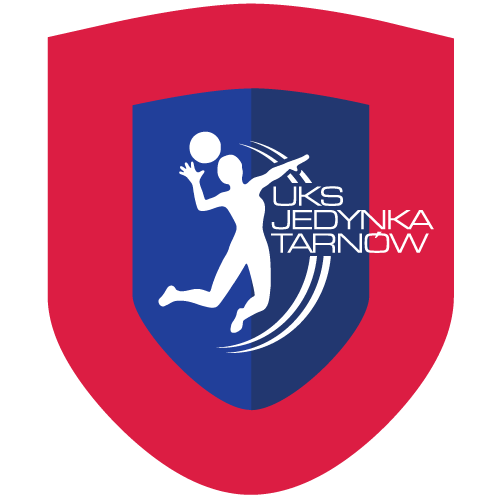 RegulaminTarnowskiej Siatkarskiej Mini Ligi 2021